	 :  Tout achat de fourniture et documentation est et reste la propriété de la MSH. 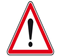 		Il vous sera donc prêté.Date : 	Nom : 		Prénom : 	Votre employeur : 	 CNRS 	 Paris 8 	 Paris 13  Autre à préciser :	Motif : 	Contrat support :	 Axes : 	 1	 2	 3	 4	 Gis Genre	 Gis Démocratie & Participation	Nom et/ou numéro du Projet : 		 Autre à préciser : 	Type d’achat :	 Fournitures (hors informatique)	 Documentation (ouvrage, périodique,…) 	Devis à faire établir au préalable auprès du centre documentaire de la MSH 	http://www.mshparisnord.fr/fr/documentation/services-documentaires/demande-dacquisition.html	 Restauration (petit-déjeuner, repas, pauses,… / hors frais de mission) 	Devis à faire établir au préalable auprès du service réservation/logistique de la MSH :pour les prestations ayant lieu à la MSH via http://msh.requea.compour les prestations n’ayant pas lieu à la MSH via mshpn-reservation@mshparisnord.fr	(Préciser le type de prestation, la date de l’évènement, liste des participants, le prestataire souhaité et l’objet de la rencontre)	 Autre à préciser : 	Devis : 	 Joint (1 devis pour les commandes comprises entre 100 et 499,99 € / HT - 3 devis pour les commandes > à 500 € / HT)	 Cf. ci-dessous (uniquement pour les commandes < à 99,99 € / HT) :	Nom du Fournisseur : 		N° SIRET : 		Adresse : 		Signature du demandeur	Signature (ou accord par mail) du responsable de projetQtéDésignationRéf. articleP.U H.T% RemiseTotal H.TTaux TVATotalTotalTotal